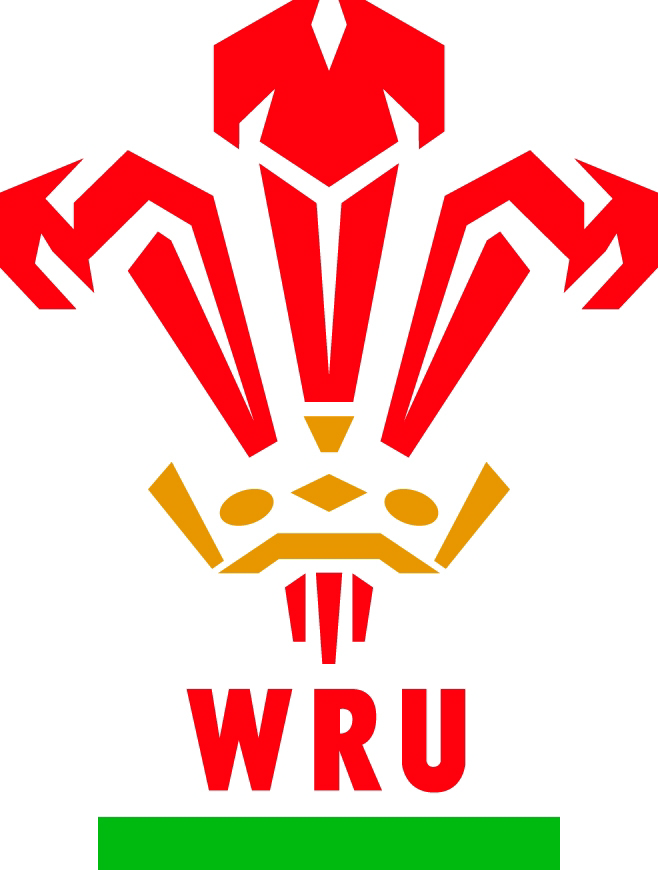 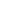 CPD Title:  Keeping it alive - Introduction | Timings: 15 minutes | Resources: Classroom Session - PPT, Speakers, flip chart and penLearning Outcomes:Understand the fundamentals of options in contactDevelop understanding of the key coaching points when a player takes the ball into contact Assessment Method:Allow coaches to discuss and feedback responsesAllow coaches to discuss and feedback responses Title: Coaching Practical | Timings:  75 minutes (delivery) | Resources: Balls, Cones and shields Learning Outcomes:Engage in practical coaching of continuity activities with live playersAssessment Method:Allow coaches opportunity to coach demonstrated exercises and provide feedback where appropriateTitleKey Learning / Delivery Point (s)TimingResourcesTask MethodDelivery FocusOff The TopWelcome coaches and players to the venue and thank them for their support of the regional coach development programme1PPTCDO lectureIntroductionsIntroduce yourself and the guest deliver (if applicable)1PPTCDO lectureHouse KeepingEnsure you have carried out a H&S check and established the relevant detail relating to the venue to cover the House Keeping pointsRun through slide informing detail as appropriate1PPTH&S formCDO lectureVideoShow video in PPT if available 1PPTCDO lectureWorkshop Running OrderThe WhyQ&A the importance of having correct techniqueGet Learners to shout out answersCDO to flipchart responsesSafety elementsStarting position 1PPTQuestion andAnswerCDO facilitateThe WhatOptions available to playersOn the feetOff the feet1PPTCoach DiscussionGuest facilitateResourcesCoaching LockerCoaching resource PDF1PPTCoach DiscussionGuest facilitateTitleKey Learning / Delivery Point (s)TimingResourcesTask MethodDelivery FocusCoaching PracticalCDO instruct coaches to move to the outside location using the onscreen pointsAllow time in programme for location transitionStart off by questioning the coaches – QUEST- Why would we want to keep the ball alive?ANS – Speed up play, keep possession & ability to get behind defencesQUEST – How do we coach this?ANS – ON Feet and OFF Feet.755BallsconesCDO lectureOn feetIn a 10x10 grid 3 attackers 2 defenders – objective the 3 to keep the ball. Attackers to take on the defender by performing ABC’s Agility before contact to run at arms not body. Defenders try to touch attacker with 2 hands on waist simulating tackle. As defenders bend to get to waist attackers punch their arms through and off load to supporting playersSupporting players to get themselves behind attackers Let coaches have a go at coaching this in groups challenge them to come up with progressions or regressionsSame set up – attacker to pull defender into him with one hand whilst having the ball in the other. He is the dominant one in contact and passes around the back of the defender- make sure we practice off both handsLet coaches have a go at coaching this in groups challenge them to come up with progressions or regressions5523BallsconesDemonstrations  & Practical CoachingDemonstrations  & Practical CoachingGuest lectureOrCDOGuest lectureOrCDORole of 1st supporting playerSo we have taken the ball into contact. We cant free our arms to offload. QUEST – What do we need to do?ANS – Fight to stay on Feet and keep ball away from tacklerKey coaching pointsTry to get to the side of the tacklerMaintain a strong baseBall on hip/away from the tacklerQUEST – What does the first support player need to doANS – Secure possession QUEST – How ANS - Opposite shoulder to make contact, at the same time hand to be driven between ball and attacker and use shoulder to rip down on the ball to secure it.3 attackers 1 defender  - As demonstration – attacker to take contact (remain on feet) First support player to go in and rip (make sure again practice is completed off both shoulders)Let coaches have a go at coaching this in groups challenge them to come up with progressions or regressionsQUEST – What are the next options?ANS  - Rip and roll out and continue runningRip and passRip and driveLet coaches have a go at coaching this in groups challenge them to come up with progressions or regressionsAdd another supporting and defending player – Condition must remain on feet (4v2) Let coaches have a go at coaching this in groups challenge them to come up with a scoring system for their players e.g If you get taken to the floor you loose a point or if you loose possession QUEST- How could they make this more game related?ANS – Game of touch or introduce Fiji touch (1 touch must offload if you are touched twice you have to set up maul)551510BallsconesDemonstrations  & Practical CoachingDemonstrations  & Practical CoachingDemonstrations  & Practical CoachingGuest lectureOrCDOGuest lectureOrCDOGuest lectureOrCDOOn the floorThe PresentRole of the first support playerBack to original drill of 3v2 On touch of defender attacker to fall to ground and pop to supporting player as falling – build this up to tacklingProgress this on to popping off floor Key pointsRoll onto backElbows in Ball just off chestSympathy on pop for player to run onto passLet coaches have a go at coaching this in groups challenge them to come up with progressions or regressionsQUEST – How do we present the ball after tackle?ANS – Long ArmPlace the ball back from the direction the player came from (two hands if possible)Upper hand to remain on top of ball to stop it bouncing around.1v1 Let coaches have a go at coaching this in groups challenge them to come up with progressions or regressionsQUEST –What other presenting options are there?ANS – Pencil or LongPlayer to work his body around so that they face downwards body facing the direction they came from.QUEST – What are the advantages of this method?ANS – Ball further away from opposition and reduces the gate so narrows the defenders optionsShow N/S/E/W drill and get players to have a goIntroduce a game of Touch and modify the rules topop off when fallingPop up when on backLong arm presentPencil presentMake sure you either have more attackers than defenders or manipulate defenders eg drop to knee or go around a cone.QUEST – What can the first support player doANS – Play the ball, eg pass or pick and run or sealGo through mechanics of seal Player must place hands on player on ground or the ballPlayer cannot place hand on floorPlayer must have shoulders above hips Eg Plane taking offPut all this back into game of touch or tackle game where there is no contest for ball by defendersBuilding up the different options and in the end letting the players choose which one they want 25232310510BallsConesBallsconesDemonstrations  & Practical CoachingDemonstrations  & Practical CoachingDemonstrations  & Practical CoachingDemonstrations  & Practical CoachingGuest lectureOrCDOGuest lectureOrCDOGuest lectureOrCDOGuest lectureOrCDOwww.wrucoaching.co.ukExplain that the exercises that have been observed are the starting point for development practicesIn order to develop players, they have to be challenged in different waysThese are some examples of how players can be challengedRun through each point one at a time and explain how it can challenge the player to developCDO to refer coaches to WRU Coaching Locker for more information on Clearing Pass and other relevant topicsContact the TeamQ&ACDO to refer coaches to their Regional CDO for further opportunities Thank you and good night